 Zondag 4 december 2022 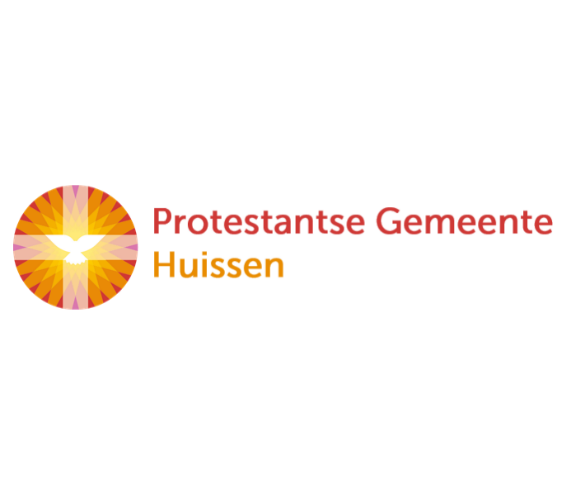 
2e advenstzondag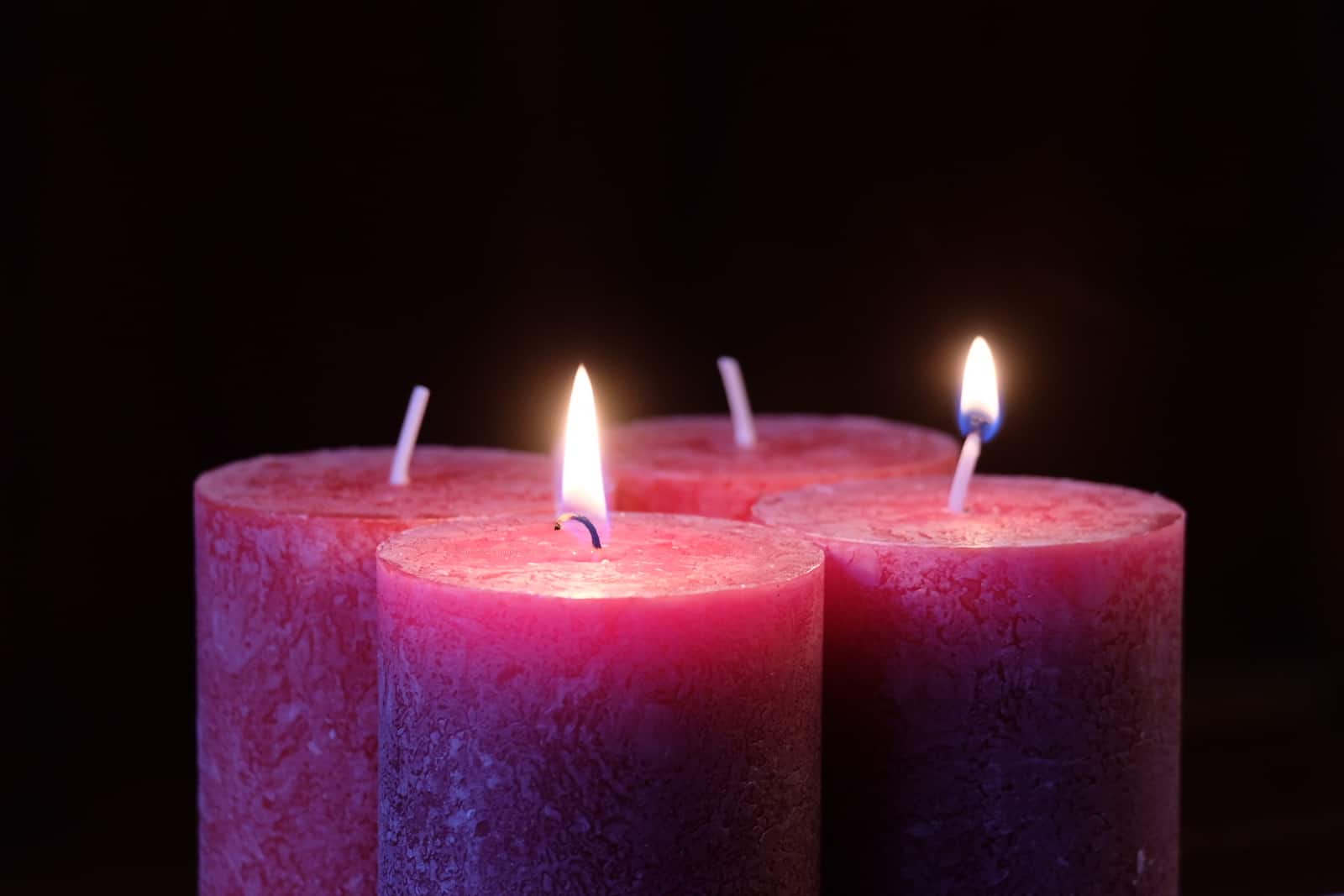 			Voorganger:   pastor Ineke van Cuijk OP
			Organist:       Herman Schimmel
 			Lector           Sipkje Schimmel
 			De viering is te volgen via: https://kerkdienstgemist.nl/stations/2473-Protestantse-gemeente-Huissen                                                                 ****************DE  V O O R B E R E I D I N G
De klok luidt – het wordt stil

Welkom en begroeting     Zullen we samen bidden: God,
we zijn bij elkaar
op zoek naar stilte
naar leven en liefde
naar onszelf
naar UGOD 
LAAT UW LICHT OVER ONS OPGAAN
WEES VOOR ONS LIEFDE DIE BLIJFT   drempellied: Gegroet, gij 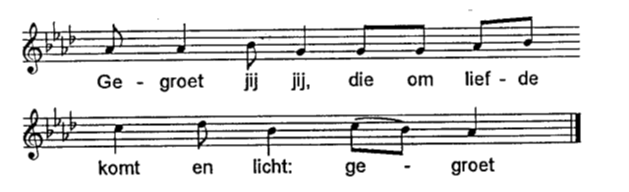                           				( Gemeente gaat staan)     Bemoediging en groet             v:   		Onze hulp is in de Naam van de Heer            a: 		SCHEPPER EN BEHOEDER VAN ALLE LEVEN
v:		De Eeuwige die naar ons omziet
a: 		IN ZIJN LIEFDE MOGEN WIJ LEVEN
v: 		Wij groeten elkaar 
a: 		IN DE NAAM VAN DE VADER, DE ZOON			EN DE HEILIGE GEEST. AMEN.Lied: 444  Nu daagt het in het oosten    1 Nu daagt het in het oosten,het licht schijnt overal:Hij komt de volken troosten,die eeuwig heersen zal3 Zij, die gebonden zatenin schaduw van de dood,van God en mens verlaten –begroeten ’t morgenrood.5 Reeds daagt het in het oosten,het licht schijnt overal:Hij komt de volken troosten,die eeuwig heersen zal.
                         		  															(Gemeente gaat zitten)Inleiding op de vieringKyrie God, wij roepen uit de diepte: kom met uw woorden van troost en vredeGod, vergeef ons onze schulden, roep ons tot leven en wil ons verlossenGod, naar u zien wij uit als wachters, wees voor ons als het licht in de morgen   Na elke gebedsintentie lied 367d
- Kyrie, Kyrie, Kyrie eleison.  -DE SCHRIFTENGebedLied van de Doper 456b   Kwam van Godswege 1 Kwam van Godswegeeen man in ons bestaan,een stem om te getuigen,Johannes was zijn naam.Man van Godswege,Johannes was zijn naam.3 Doper, wat liep jein kemelharen pij,als een profeet, wat riep jedaar in die woestenij?Doper, wat riep jedaar in die woestenij?5 Doper, wat moeten                          wij doen totdat Hij komt?‘In hoop en vrees doet boete,geloof in zijn verbond.'Doper wat moetenwij doen totdat Hij komt?7 Volk uitentreurengezeten in de nacht,Gods woord zal u gebeurenzolang gij Hem verwacht.Sta te gebeuren,kom, woord, in onze nacht.Lezingen: Jesaja 11, 1-10Zingen: Psalm 72a   	Voor kleinemensen is Hij bereikbaar   1 Hij zal opkomen voor de misdeelden,hij zal de machten die ons dwingenbreken en binden, hij zal leven,onvergankelijk, als de zon.Refrein:  Voor kleine mensen is hij bereikbaar,hij geeft hoop aan rechtelozen.Hun bloed is kostbaar in zijn ogen,Hij koopt hen vrij uit het slavenhuis.2 Zoals de dauw die de aarde drenkt,zo zal hij komen en in die dagenzullen trouw en gerechtigheid bloeien,zal er vrede in overvloed zijn.3 Dan dragen de bergen schoven van vredeen de heuvels een oogst van gerechtigheid,een vloed van koren, golvende velden,een stad rijst op uit een zee van groen.4 Zijn naam is tot in eeuwigheid,zolang de zon staat aan de hemel.Zijn naam gaat rond over de aarde,een woord van vrede, van mens tot mens.Evangelie: Mattheus  3, 1-12
Acclamatie – lied 368j  (3 maal)	Heer, hoor ons bidden,laat komen uw rijk!Overweging 
Stilte en/of Muziek en/of Lied  - 2 minuten stilte en dan meditatieve muziekCollecte: Werelddiaconaat Libanon – Jordanië
              Pastoraat en Eredienst Gebeden  - Stil Gebed – Onze Vader Na iedere gebedsintentie lied 368aKom, Heer, en wacht niet langer.    - Onze Vader die in de hemel zijt,Uw naam worde geheiligd.Uw koninkrijk kome,Uw wil geschiede, op aarde zoals in de hemel.Geef ons heden ons dagelijks brood.En vergeef ons onze schuldenzoals ook wij onze schuldenaars vergeven.En leid ons niet in verzoeking,maar verlos ons van de boze.Want van U is het koninkrijken de kracht
en de heerlijkheid
in eeuwigheid, Amen						(Gemeente gaat staan)Vredeslied, 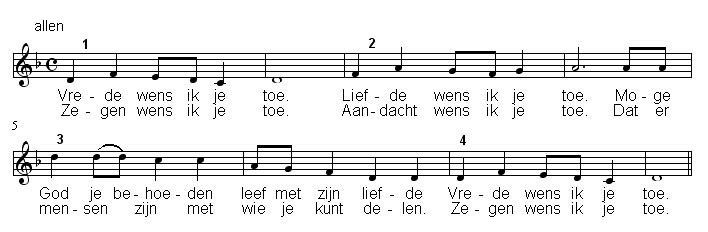 Slotlied: De nacht loopt ten einde   Liedboek 4601 Het volk dat woont in duisterniszal weten wie zijn heiland is.Onverwacht komt van heinde en verde mensenzoon, de morgen ster.Refrein: De nacht loopt ten einde,              de dag komt naderbij2 – Tekens aan sterren, zon en maan,hoe zal de aarde dat bestaan?Zo spreekt de Heer: verheft u vrijwant uw verlosser is nabij.3 Wanneer de zee bespringt uw landen slaat u ’t leven uit de hand,weet in uw angst en stervenspijn:uw dood zal niet voor eeuwig zijn.4 Zie naar de boom, die leeg en naaktin weer en wind te schudden staat;de lente komt, een twijg ontspruit,zijn oude takken lopen uit.5 Een twijgje, weerloos en ontdaan,– zonder gestalte, zonder naam.Maar wie gelooft verstaat het wel.Dat twijgje heet: Emmanuel.6 Die naam zal ons ten leven zijn.Een zoon zal ons gegeven zijn.Open uw poorten metterdaaddat uw verlosser binnengaat.Zegen (samen uitgesproken)Dat de liefde van God onze dagen vultdat het leven van Jezus vrede legt in ons hart en onze handen dat de Geest van Godons blijft bewegen en blijft dragen zo zegene ons de Vader, de Zoon en de Heilige Geest AMEN (samen zingen)* * * * * 
Reacties op de viering zijn welkom in de doos in de hal óf via het adres::    reactieviering@pknhuissen.nl.  
In de werkgroep VIEREN worden deze besproken en wordt  er gekeken hoe we daarmee  onze vieringen kunnen  ‘verbeteren’